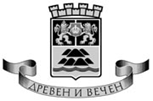 РЕЗУЛТАТИОТ ПРОВЕДЕНИЯ КОНКУРС ПО КОМПОНЕНТ 4„ПРОИЗВЕДЕНИЯ НА ПЛОВДИВСКИ ПИСАТЕЛИ И ВАЖНИ ЗА ГРАДА ИЗДАНИЯ“Комисията, назначена със Заповед №18 ОА 2003/29.08.2018г. на Кмета на Община Пловдив, в изпълнение на „Наредбата за реда и условията за финансиране на инициативи в сферата на културата“, част от Календара на културните събития на Община Пловдив, одобри за финансиране както следва:Община Пловдив  ще предложи договори на одобрените издателства за подготовка  на творбите до етап „електронна книга в PDF“, като ще бъдат  включени и клаузи, които задължават получателите на финансиране да публикуват готовия продукт в следващата една година.№ от деловодната система на Община ПловдивПроектЗаглавие на творбата, авторИздателствоСума18ИП31/15.08.18г.„Пловдивска хроника“Никола АлваджиевЕТ „Издателство Летера –Надя Фурнаджиева“3500,00лв.18ИП26/08.08.18г. „Запомнете Пловдив 5. Освобождение от спомените“Евгений ТодоровИздателска къща „Хермес“ ООД1670,00лв.18ИП30/15.08.18г.„В сенките на древния Пловдив“Никола АлваджиевЕТ „Издателство Летера –Надя Фурнаджиева“3500,00лв.18Ф6332/10.08.18г.„Познатият непознат Пловдив“Пенка Калинкова„Ракурси“ ООД3500,00лв.18ИП32/15.08.18г.„Синът на авиатора“Крум ФилиповИздателство „Жанет 45“ ООД2300,00лв.18ИП25/08.08.18г. „Боговете не пишат“Величка НастрадиноваИздателска къща „Хермес“ ООД1365,00лв. 